臺北科大  書香計畫閱讀心得寫作--心得單2023.01製臺北科大  書香計畫閱讀心得寫作--心得單2023.01製臺北科大  書香計畫閱讀心得寫作--心得單2023.01製臺北科大  書香計畫閱讀心得寫作--心得單2023.01製臺北科大  書香計畫閱讀心得寫作--心得單2023.01製臺北科大  書香計畫閱讀心得寫作--心得單2023.01製臺北科大  書香計畫閱讀心得寫作--心得單2023.01製姓名學號原始的系所班級原始的系所班級自訂主題閱讀書籍寫作心得備註參與學生請閱讀指定書籍，並詳閱該學期《書香計畫活動簡章》，連結請參閱北科通識中心官網最新消息或右方QRCODE。請依照內容自訂題目，字數800-1000字(未達標準斟酌扣分)。一律以電腦繕打、12級字、橫式書寫，完成後請轉成PDF檔案上傳。書香計畫成績計入該學期成績計算，占國文學期成績百分之十。撰寫須遵守寫作倫理，若有任何抄襲情事，經查證屬實後，此項成績以零分計，同時取消參賽資格。參與學生請閱讀指定書籍，並詳閱該學期《書香計畫活動簡章》，連結請參閱北科通識中心官網最新消息或右方QRCODE。請依照內容自訂題目，字數800-1000字(未達標準斟酌扣分)。一律以電腦繕打、12級字、橫式書寫，完成後請轉成PDF檔案上傳。書香計畫成績計入該學期成績計算，占國文學期成績百分之十。撰寫須遵守寫作倫理，若有任何抄襲情事，經查證屬實後，此項成績以零分計，同時取消參賽資格。參與學生請閱讀指定書籍，並詳閱該學期《書香計畫活動簡章》，連結請參閱北科通識中心官網最新消息或右方QRCODE。請依照內容自訂題目，字數800-1000字(未達標準斟酌扣分)。一律以電腦繕打、12級字、橫式書寫，完成後請轉成PDF檔案上傳。書香計畫成績計入該學期成績計算，占國文學期成績百分之十。撰寫須遵守寫作倫理，若有任何抄襲情事，經查證屬實後，此項成績以零分計，同時取消參賽資格。參與學生請閱讀指定書籍，並詳閱該學期《書香計畫活動簡章》，連結請參閱北科通識中心官網最新消息或右方QRCODE。請依照內容自訂題目，字數800-1000字(未達標準斟酌扣分)。一律以電腦繕打、12級字、橫式書寫，完成後請轉成PDF檔案上傳。書香計畫成績計入該學期成績計算，占國文學期成績百分之十。撰寫須遵守寫作倫理，若有任何抄襲情事，經查證屬實後，此項成績以零分計，同時取消參賽資格。參與學生請閱讀指定書籍，並詳閱該學期《書香計畫活動簡章》，連結請參閱北科通識中心官網最新消息或右方QRCODE。請依照內容自訂題目，字數800-1000字(未達標準斟酌扣分)。一律以電腦繕打、12級字、橫式書寫，完成後請轉成PDF檔案上傳。書香計畫成績計入該學期成績計算，占國文學期成績百分之十。撰寫須遵守寫作倫理，若有任何抄襲情事，經查證屬實後，此項成績以零分計，同時取消參賽資格。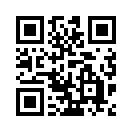 